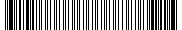 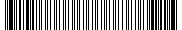 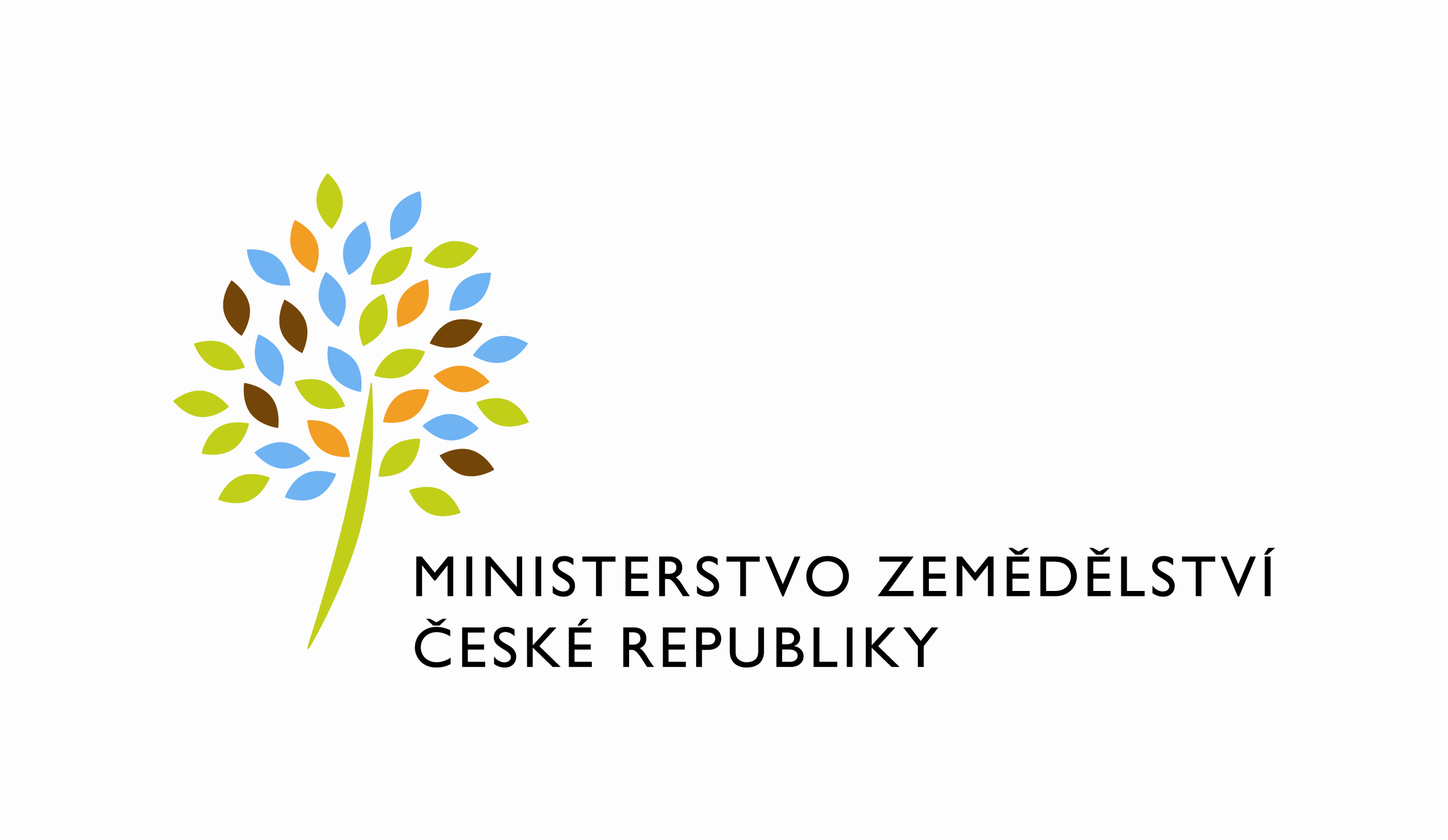 adresa: Těšnov 65/17, Nové Město, 110 00 Praha 1DATUM: 24. 11. 2021Prodloužení termínu dodání Objednávky č. 4500138192  k PZ_637_PZ_PRAIS_II_2021_SR_RH_faze2_(Z32459)Vážený pane xxx,oznamujeme Vám tímto prodloužení termínu dodání Objednávky č. 4500138192 na nový termín 04.02.2022Zdůvodnění:PZ je téměř hotové, probíhá testování a drobné úpravy dle požadavků uživatelů. Na základě předběžné dohody s ÚKZÚZ byla identifikována potřeba delšího období na důkladné otestování všech úprav.S pozdravemPřílohy:útvar: Odbor informačních a komunikačních technologiíČíslo útvaru: 11150VÁŠ DOPIS ZN.:	 ZE DNE:	 SPISOVÁ ZN.:	 MZE-45060/2021-11152NAŠE ČJ.:	 MZE-65765/2021-11152VYŘIZUJE:	David NeužilTelefon:	221812012E-MAIL:	David.Neuzil@mze.czID DS: 	yphaax8O2 IT Services s.r.o.Vážený panxxxZa Brumlovkou 266/2Michle140 00 Praha 4%%%el_podpis%%%Ing. Oleg Blaškoředitel odboruOtisk úředního razítka